İŞİN ADIKartuş Nasıl DoldurulurKartuş Nasıl DoldurulurKartuş Nasıl DoldurulurKartuş Nasıl DoldurulurKartuş Nasıl DoldurulurKartuş Nasıl DoldurulurKartuş Nasıl DoldurulurKartuş Nasıl DoldurulurKartuş Nasıl DoldurulurİŞİN RESİM NOİŞİN RESİM NOİŞİN RESİM NO15Proje – Resim / RaporÖncelikle Kartuşumuzun Ucunu Varsa Bir Buhar Makinesiyle Temizliyoruz.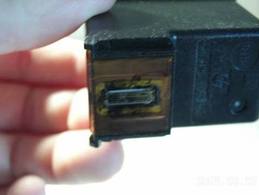 Daha Sonra Kartuşumuza Mürekkep Doldurmak İçin Üstündeki Bandı Çıkartıyoruz. Bir Şırınga Yardımıyla MürekkebiKartuşumuza Dolduruyoruz. Doldururken Renkli Kartuşumuzun Renk Sıralamasına Dikkat Etmemiz Gerekiyor Numarasına Göre Renk Sıralaması Değişmektedir. Son Olarak Kartuşumuzun Üzerine Mürekkep Gelip Gelmediğini Kontrol Ediyoruz.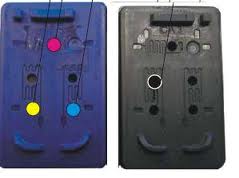 Eğer Kartuşumuzun Ucuna Mürekkep Gelmiyorsa Bir Vakum Makinesi Aracılığıyla Mürekkebin Çıktığı Yere Tutuyoruz.Genellikle Bunları Yaptığınızda Kartuşunuz Sorunsuz Çalışmaktadır. Fakat Gene de Ucuna Vermiyorsa Kartuşunuzu Sıcak Suya Koyunuz O Zaman Mürekkebin Çıktığı Yer Kesinlikle Açılır.Proje – Resim / RaporÖncelikle Kartuşumuzun Ucunu Varsa Bir Buhar Makinesiyle Temizliyoruz.Daha Sonra Kartuşumuza Mürekkep Doldurmak İçin Üstündeki Bandı Çıkartıyoruz. Bir Şırınga Yardımıyla MürekkebiKartuşumuza Dolduruyoruz. Doldururken Renkli Kartuşumuzun Renk Sıralamasına Dikkat Etmemiz Gerekiyor Numarasına Göre Renk Sıralaması Değişmektedir. Son Olarak Kartuşumuzun Üzerine Mürekkep Gelip Gelmediğini Kontrol Ediyoruz.Eğer Kartuşumuzun Ucuna Mürekkep Gelmiyorsa Bir Vakum Makinesi Aracılığıyla Mürekkebin Çıktığı Yere Tutuyoruz.Genellikle Bunları Yaptığınızda Kartuşunuz Sorunsuz Çalışmaktadır. Fakat Gene de Ucuna Vermiyorsa Kartuşunuzu Sıcak Suya Koyunuz O Zaman Mürekkebin Çıktığı Yer Kesinlikle Açılır.Proje – Resim / RaporÖncelikle Kartuşumuzun Ucunu Varsa Bir Buhar Makinesiyle Temizliyoruz.Daha Sonra Kartuşumuza Mürekkep Doldurmak İçin Üstündeki Bandı Çıkartıyoruz. Bir Şırınga Yardımıyla MürekkebiKartuşumuza Dolduruyoruz. Doldururken Renkli Kartuşumuzun Renk Sıralamasına Dikkat Etmemiz Gerekiyor Numarasına Göre Renk Sıralaması Değişmektedir. Son Olarak Kartuşumuzun Üzerine Mürekkep Gelip Gelmediğini Kontrol Ediyoruz.Eğer Kartuşumuzun Ucuna Mürekkep Gelmiyorsa Bir Vakum Makinesi Aracılığıyla Mürekkebin Çıktığı Yere Tutuyoruz.Genellikle Bunları Yaptığınızda Kartuşunuz Sorunsuz Çalışmaktadır. Fakat Gene de Ucuna Vermiyorsa Kartuşunuzu Sıcak Suya Koyunuz O Zaman Mürekkebin Çıktığı Yer Kesinlikle Açılır.Proje – Resim / RaporÖncelikle Kartuşumuzun Ucunu Varsa Bir Buhar Makinesiyle Temizliyoruz.Daha Sonra Kartuşumuza Mürekkep Doldurmak İçin Üstündeki Bandı Çıkartıyoruz. Bir Şırınga Yardımıyla MürekkebiKartuşumuza Dolduruyoruz. Doldururken Renkli Kartuşumuzun Renk Sıralamasına Dikkat Etmemiz Gerekiyor Numarasına Göre Renk Sıralaması Değişmektedir. Son Olarak Kartuşumuzun Üzerine Mürekkep Gelip Gelmediğini Kontrol Ediyoruz.Eğer Kartuşumuzun Ucuna Mürekkep Gelmiyorsa Bir Vakum Makinesi Aracılığıyla Mürekkebin Çıktığı Yere Tutuyoruz.Genellikle Bunları Yaptığınızda Kartuşunuz Sorunsuz Çalışmaktadır. Fakat Gene de Ucuna Vermiyorsa Kartuşunuzu Sıcak Suya Koyunuz O Zaman Mürekkebin Çıktığı Yer Kesinlikle Açılır.Proje – Resim / RaporÖncelikle Kartuşumuzun Ucunu Varsa Bir Buhar Makinesiyle Temizliyoruz.Daha Sonra Kartuşumuza Mürekkep Doldurmak İçin Üstündeki Bandı Çıkartıyoruz. Bir Şırınga Yardımıyla MürekkebiKartuşumuza Dolduruyoruz. Doldururken Renkli Kartuşumuzun Renk Sıralamasına Dikkat Etmemiz Gerekiyor Numarasına Göre Renk Sıralaması Değişmektedir. Son Olarak Kartuşumuzun Üzerine Mürekkep Gelip Gelmediğini Kontrol Ediyoruz.Eğer Kartuşumuzun Ucuna Mürekkep Gelmiyorsa Bir Vakum Makinesi Aracılığıyla Mürekkebin Çıktığı Yere Tutuyoruz.Genellikle Bunları Yaptığınızda Kartuşunuz Sorunsuz Çalışmaktadır. Fakat Gene de Ucuna Vermiyorsa Kartuşunuzu Sıcak Suya Koyunuz O Zaman Mürekkebin Çıktığı Yer Kesinlikle Açılır.Proje – Resim / RaporÖncelikle Kartuşumuzun Ucunu Varsa Bir Buhar Makinesiyle Temizliyoruz.Daha Sonra Kartuşumuza Mürekkep Doldurmak İçin Üstündeki Bandı Çıkartıyoruz. Bir Şırınga Yardımıyla MürekkebiKartuşumuza Dolduruyoruz. Doldururken Renkli Kartuşumuzun Renk Sıralamasına Dikkat Etmemiz Gerekiyor Numarasına Göre Renk Sıralaması Değişmektedir. Son Olarak Kartuşumuzun Üzerine Mürekkep Gelip Gelmediğini Kontrol Ediyoruz.Eğer Kartuşumuzun Ucuna Mürekkep Gelmiyorsa Bir Vakum Makinesi Aracılığıyla Mürekkebin Çıktığı Yere Tutuyoruz.Genellikle Bunları Yaptığınızda Kartuşunuz Sorunsuz Çalışmaktadır. Fakat Gene de Ucuna Vermiyorsa Kartuşunuzu Sıcak Suya Koyunuz O Zaman Mürekkebin Çıktığı Yer Kesinlikle Açılır.Proje – Resim / RaporÖncelikle Kartuşumuzun Ucunu Varsa Bir Buhar Makinesiyle Temizliyoruz.Daha Sonra Kartuşumuza Mürekkep Doldurmak İçin Üstündeki Bandı Çıkartıyoruz. Bir Şırınga Yardımıyla MürekkebiKartuşumuza Dolduruyoruz. Doldururken Renkli Kartuşumuzun Renk Sıralamasına Dikkat Etmemiz Gerekiyor Numarasına Göre Renk Sıralaması Değişmektedir. Son Olarak Kartuşumuzun Üzerine Mürekkep Gelip Gelmediğini Kontrol Ediyoruz.Eğer Kartuşumuzun Ucuna Mürekkep Gelmiyorsa Bir Vakum Makinesi Aracılığıyla Mürekkebin Çıktığı Yere Tutuyoruz.Genellikle Bunları Yaptığınızda Kartuşunuz Sorunsuz Çalışmaktadır. Fakat Gene de Ucuna Vermiyorsa Kartuşunuzu Sıcak Suya Koyunuz O Zaman Mürekkebin Çıktığı Yer Kesinlikle Açılır.Proje – Resim / RaporÖncelikle Kartuşumuzun Ucunu Varsa Bir Buhar Makinesiyle Temizliyoruz.Daha Sonra Kartuşumuza Mürekkep Doldurmak İçin Üstündeki Bandı Çıkartıyoruz. Bir Şırınga Yardımıyla MürekkebiKartuşumuza Dolduruyoruz. Doldururken Renkli Kartuşumuzun Renk Sıralamasına Dikkat Etmemiz Gerekiyor Numarasına Göre Renk Sıralaması Değişmektedir. Son Olarak Kartuşumuzun Üzerine Mürekkep Gelip Gelmediğini Kontrol Ediyoruz.Eğer Kartuşumuzun Ucuna Mürekkep Gelmiyorsa Bir Vakum Makinesi Aracılığıyla Mürekkebin Çıktığı Yere Tutuyoruz.Genellikle Bunları Yaptığınızda Kartuşunuz Sorunsuz Çalışmaktadır. Fakat Gene de Ucuna Vermiyorsa Kartuşunuzu Sıcak Suya Koyunuz O Zaman Mürekkebin Çıktığı Yer Kesinlikle Açılır.Proje – Resim / RaporÖncelikle Kartuşumuzun Ucunu Varsa Bir Buhar Makinesiyle Temizliyoruz.Daha Sonra Kartuşumuza Mürekkep Doldurmak İçin Üstündeki Bandı Çıkartıyoruz. Bir Şırınga Yardımıyla MürekkebiKartuşumuza Dolduruyoruz. Doldururken Renkli Kartuşumuzun Renk Sıralamasına Dikkat Etmemiz Gerekiyor Numarasına Göre Renk Sıralaması Değişmektedir. Son Olarak Kartuşumuzun Üzerine Mürekkep Gelip Gelmediğini Kontrol Ediyoruz.Eğer Kartuşumuzun Ucuna Mürekkep Gelmiyorsa Bir Vakum Makinesi Aracılığıyla Mürekkebin Çıktığı Yere Tutuyoruz.Genellikle Bunları Yaptığınızda Kartuşunuz Sorunsuz Çalışmaktadır. Fakat Gene de Ucuna Vermiyorsa Kartuşunuzu Sıcak Suya Koyunuz O Zaman Mürekkebin Çıktığı Yer Kesinlikle Açılır.Proje – Resim / RaporÖncelikle Kartuşumuzun Ucunu Varsa Bir Buhar Makinesiyle Temizliyoruz.Daha Sonra Kartuşumuza Mürekkep Doldurmak İçin Üstündeki Bandı Çıkartıyoruz. Bir Şırınga Yardımıyla MürekkebiKartuşumuza Dolduruyoruz. Doldururken Renkli Kartuşumuzun Renk Sıralamasına Dikkat Etmemiz Gerekiyor Numarasına Göre Renk Sıralaması Değişmektedir. Son Olarak Kartuşumuzun Üzerine Mürekkep Gelip Gelmediğini Kontrol Ediyoruz.Eğer Kartuşumuzun Ucuna Mürekkep Gelmiyorsa Bir Vakum Makinesi Aracılığıyla Mürekkebin Çıktığı Yere Tutuyoruz.Genellikle Bunları Yaptığınızda Kartuşunuz Sorunsuz Çalışmaktadır. Fakat Gene de Ucuna Vermiyorsa Kartuşunuzu Sıcak Suya Koyunuz O Zaman Mürekkebin Çıktığı Yer Kesinlikle Açılır.Proje – Resim / RaporÖncelikle Kartuşumuzun Ucunu Varsa Bir Buhar Makinesiyle Temizliyoruz.Daha Sonra Kartuşumuza Mürekkep Doldurmak İçin Üstündeki Bandı Çıkartıyoruz. Bir Şırınga Yardımıyla MürekkebiKartuşumuza Dolduruyoruz. Doldururken Renkli Kartuşumuzun Renk Sıralamasına Dikkat Etmemiz Gerekiyor Numarasına Göre Renk Sıralaması Değişmektedir. Son Olarak Kartuşumuzun Üzerine Mürekkep Gelip Gelmediğini Kontrol Ediyoruz.Eğer Kartuşumuzun Ucuna Mürekkep Gelmiyorsa Bir Vakum Makinesi Aracılığıyla Mürekkebin Çıktığı Yere Tutuyoruz.Genellikle Bunları Yaptığınızda Kartuşunuz Sorunsuz Çalışmaktadır. Fakat Gene de Ucuna Vermiyorsa Kartuşunuzu Sıcak Suya Koyunuz O Zaman Mürekkebin Çıktığı Yer Kesinlikle Açılır.Proje – Resim / RaporÖncelikle Kartuşumuzun Ucunu Varsa Bir Buhar Makinesiyle Temizliyoruz.Daha Sonra Kartuşumuza Mürekkep Doldurmak İçin Üstündeki Bandı Çıkartıyoruz. Bir Şırınga Yardımıyla MürekkebiKartuşumuza Dolduruyoruz. Doldururken Renkli Kartuşumuzun Renk Sıralamasına Dikkat Etmemiz Gerekiyor Numarasına Göre Renk Sıralaması Değişmektedir. Son Olarak Kartuşumuzun Üzerine Mürekkep Gelip Gelmediğini Kontrol Ediyoruz.Eğer Kartuşumuzun Ucuna Mürekkep Gelmiyorsa Bir Vakum Makinesi Aracılığıyla Mürekkebin Çıktığı Yere Tutuyoruz.Genellikle Bunları Yaptığınızda Kartuşunuz Sorunsuz Çalışmaktadır. Fakat Gene de Ucuna Vermiyorsa Kartuşunuzu Sıcak Suya Koyunuz O Zaman Mürekkebin Çıktığı Yer Kesinlikle Açılır.Proje – Resim / RaporÖncelikle Kartuşumuzun Ucunu Varsa Bir Buhar Makinesiyle Temizliyoruz.Daha Sonra Kartuşumuza Mürekkep Doldurmak İçin Üstündeki Bandı Çıkartıyoruz. Bir Şırınga Yardımıyla MürekkebiKartuşumuza Dolduruyoruz. Doldururken Renkli Kartuşumuzun Renk Sıralamasına Dikkat Etmemiz Gerekiyor Numarasına Göre Renk Sıralaması Değişmektedir. Son Olarak Kartuşumuzun Üzerine Mürekkep Gelip Gelmediğini Kontrol Ediyoruz.Eğer Kartuşumuzun Ucuna Mürekkep Gelmiyorsa Bir Vakum Makinesi Aracılığıyla Mürekkebin Çıktığı Yere Tutuyoruz.Genellikle Bunları Yaptığınızda Kartuşunuz Sorunsuz Çalışmaktadır. Fakat Gene de Ucuna Vermiyorsa Kartuşunuzu Sıcak Suya Koyunuz O Zaman Mürekkebin Çıktığı Yer Kesinlikle Açılır.Proje – Resim / RaporÖncelikle Kartuşumuzun Ucunu Varsa Bir Buhar Makinesiyle Temizliyoruz.Daha Sonra Kartuşumuza Mürekkep Doldurmak İçin Üstündeki Bandı Çıkartıyoruz. Bir Şırınga Yardımıyla MürekkebiKartuşumuza Dolduruyoruz. Doldururken Renkli Kartuşumuzun Renk Sıralamasına Dikkat Etmemiz Gerekiyor Numarasına Göre Renk Sıralaması Değişmektedir. Son Olarak Kartuşumuzun Üzerine Mürekkep Gelip Gelmediğini Kontrol Ediyoruz.Eğer Kartuşumuzun Ucuna Mürekkep Gelmiyorsa Bir Vakum Makinesi Aracılığıyla Mürekkebin Çıktığı Yere Tutuyoruz.Genellikle Bunları Yaptığınızda Kartuşunuz Sorunsuz Çalışmaktadır. Fakat Gene de Ucuna Vermiyorsa Kartuşunuzu Sıcak Suya Koyunuz O Zaman Mürekkebin Çıktığı Yer Kesinlikle Açılır.İŞE BAŞLAMAİŞE BAŞLAMAİŞİ BİTİRMEDEĞERLENDİRMEDEĞERLENDİRMEDEĞERLENDİRMEDEĞERLENDİRMEDEĞERLENDİRMEDEĞERLENDİRMEDEĞERLENDİRMEDEĞERLENDİRMEDEĞERLENDİRMEDEĞERLENDİRMEDEĞERLENDİRMETarihi : …./…./201..
 Saati  : ………………..Tarihi : …./…./201..
 Saati  : ………………..Tarihi : …./…./201..
Saati  : ………………..Değerlendirmeye
Esas KritelerTaktir Edilen
Toplam PuanTaktir Edilen
Toplam PuanTaktir Edilen
Toplam PuanVerilen Süre
………………. SaatVerilen Süre
………………. SaatVerilen Süre
………………. SaatDeğerlendirme 
Tam PuanıRakam
İleYazı
İleYazı
İle…………….Dakika…………….Dakika…………….Dakikaİşe Verilen PuanÖĞRENCİNİNÖĞRENCİNİNÖĞRENCİNİNEĞİTİCİ PERSONELİNEĞİTİCİ PERSONELİNEĞİTİCİ PERSONELİNEĞİTİCİ PERSONELİNEĞİTİCİ PERSONELİNKOORDİNATÖR ÖĞRETMENİNKOORDİNATÖR ÖĞRETMENİNKOORDİNATÖR ÖĞRETMENİNKOORDİNATÖR ÖĞRETMENİNKOORDİNATÖR ÖĞRETMENİNKOORDİNATÖR ÖĞRETMENİNAdı Soyadı :  Hamza KAHRAMAN
İmzası        : …………………………………….Adı Soyadı :  Hamza KAHRAMAN
İmzası        : …………………………………….Adı Soyadı :  Hamza KAHRAMAN
İmzası        : …………………………………….Adı Soyadı :  Nuri SÜRMEN
İmzası        : …………………………………….Adı Soyadı :  Nuri SÜRMEN
İmzası        : …………………………………….Adı Soyadı :  Nuri SÜRMEN
İmzası        : …………………………………….Adı Soyadı :  Nuri SÜRMEN
İmzası        : …………………………………….Adı Soyadı :  Nuri SÜRMEN
İmzası        : …………………………………….Adı Soyadı :   Birnaz ERUSTA
İmzası        : …………………………………….Adı Soyadı :   Birnaz ERUSTA
İmzası        : …………………………………….Adı Soyadı :   Birnaz ERUSTA
İmzası        : …………………………………….Adı Soyadı :   Birnaz ERUSTA
İmzası        : …………………………………….Adı Soyadı :   Birnaz ERUSTA
İmzası        : …………………………………….Adı Soyadı :   Birnaz ERUSTA
İmzası        : …………………………………….